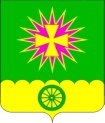 АДМИНИСТРАЦИЯ Нововеличковского сельского поселения  Динского района ПОСТАНОВЛЕНИЕот 27.07.2016							                              № 388станица НововеличковскаяОб утверждении административного регламента осуществления муниципальной функции «Проведение проверок юридических лиц и индивидуальных предпринимателей при осуществлении муниципального контроля в области торговой деятельности в Нововеличковском сельском поселении»Руководствуясь Федеральными законами от 6 октября 2003 года № 131-ФЗ «Об общих принципах организации местного самоуправления в Российской Федерации», от 28 декабря 2009 года № 381-ФЗ «Об основах государственного регулирования торговой деятельности в Российской Федерации»,  от 26 декабря 2008 года № 294-ФЗ «О защите прав юридических лиц  и  индивидуальных  предпринимателей  при осуществлении государственного  контроля  (надзора)  и  муниципального  контроля», Уставом  Нововеличковского  сельского  поселения  Динского  района, п о с т а н о в л я ю:1. Утвердить Административный регламент проведения проверок юридических лиц и индивидуальных предпринимателей при осуществлении муниципального контроля в области торговой деятельности в Нововеличковском сельском поселении (приложение).2. Постановление от 11.04.2016 № 182 «Об утверждении административного регламента осуществления муниципальной функции «Проведение проверок юридических лиц и индивидуальных предпринимателей при осуществлении муниципального контроля в области торговой деятельности в Нововеличковском сельском поселении» признать утратившим силу. 3. Назначить уполномоченным органом по организации и проведению муниципального контроля в области торговой деятельности - отдел ЖКХ, малого и среднего бизнеса администрации Нововеличковского сельского поселения.4. Разместить настоящее постановление на официальном сайте Нововеличковского сельского поселения.5. Контроль за исполнением настоящего постановления оставляю за собой. 6. Настоящее постановление вступает в силу со дня его официального обнародования.Глава администрации Нововеличковского сельского поселения                                                   С.М.КоваПРИЛОЖЕНИЕУТВЕРЖДЕНОпостановлением администрацииНововеличковского сельского поселения Динского районаот 27.07.2016 г. № 388Административный регламент проведения проверок юридических лиц и индивидуальных предпринимателей при осуществлении муниципального контроля в области торговой деятельности в Нововеличковском сельском поселении Динского районаI. Общие положения1.1. Наименование муниципальной функции: проведение проверок юридических лиц и индивидуальных предпринимателей при осуществлении муниципального контроля в области торговой деятельности (далее - муниципальная функция, муниципальный контроль) в Нововеличковском сельском поселении.1.2. Исполнение муниципальной функции осуществляется администрацией Нововеличковского сельского поселения Динского района. Органом администрации Нововеличковского сельского поселения, уполномоченным на организацию и проведение проверок при осуществлении муниципального контроля в области торговой деятельности, является Отдел ЖКХ, малого и среднего бизнеса администрации Нововеличковского сельского поселения (далее - Отдел).1.3. Муниципальная функция исполняется в соответствии со следующими нормативными правовыми актами, непосредственно регулирующими ее осуществление:- Федеральный закон от 6 октября 2003 года № 131-ФЗ «Об общих принципах организации местного самоуправления в Российской Федерации (опубликован - Собрание законодательства Российской Федерации, 2003, № 40, ст. 3822; 2004, № 25, ст. 2484; № 33, ст. 3368; 2005, № 1 (ч. I), ст. 9, ст. 12, ст.17, ст. 25, ст. 37; № 17, ст. 1480; № 27, ст. 2708; № 30 (ч. I), ст. 3104, ст. 3108; № 42, ст. 4216; 2006, № 1, ст.9, ст. 10, ст.17; № 6, ст. 636; № 8, ст. 852; № 23, ст. 2380; № 30, ст. 3296; № 31 (ч. I), ст. 3427, ст. 3452; № 43, ст. 4412; № 49 (ч. I), ст. 5088; № 50, ст. 5279; 2007, № 1 (ч. I), ст. 21; № 10, ст. 1151; № 18, ст. 2117; № 21, ст. 2455; № 25, ст. 2977; № 26, ст. 3074; № 30, ст. 3801; № 43, ст.5084; № 45, ст. 5430; № 46, ст. 5553, ст. 5556; 2008, № 24, ст. 2790; № 30 (ч. II), ст. 3616; № 48, ст. 5517; № 49, ст. 5744; № 52 (ч. I), ст. 6229, ст. 6236;2009, № 19, ст. 2280; № 48, ст. 5711, ст. 5733; № 52 (ч. I), ст. 6441; 2010, № 15, ст. 1736; № 19, ст. 2291; № 31, ст. 4160, ст. 4206; № 40, ст. 4969; № 45, ст. 5751; № 49, ст. 6411; 2011, № 1, ст. 54; № 13, ст. 1685; № 17, ст. 2310; № 19, ст. 2705; № 29, ст. 4283; № 30 (ч. I), ст. 4572, ст. 4590, ст. 4591, ст. 4594; № 31, ст. 4703; № 48 ст. 6730; № 49 (ч.1) ст. 7039; № 49 (ч.5) ст. 7070; № 50, ст. 7353, ст. 7359);- Федеральный закон от 26 декабря 2008 года № 294-ФЗ «О защите юридических лиц и индивидуальных предпринимателей при осуществлении государственного контроля (надзора) и муниципального контроля» (опубликован - Собрание законодательства Российской Федерации, 2008, № 52 (ч. 1), ст. 6249; 2009, № 18 (ч.1), ст. 2140; №29, ст. 3601; № 48, ст. 5711; № 52 (ч. 1), ст. 6441; 2010, № 17, ст. 1988; № 18, ст. 2142; № 31, ст. 4160, ст. 4193, ст. 4196; № 32, ст. 4298; 2011, № 1, ст. 20; №17, ст. 2310; № 23, ст. 3263; № 27, ст. 3880; № 30 (ч. 1), ст. 4590; 2012, № 19, ст. 2281; № 26, ст. 3446);- Федеральный закон от 28 декабря 2009 года № 381-ФЗ «Об основах государственного регулирования торговой деятельности в Российской Федерации» (опубликован - Собрание законодательства Российской Федерации, 2010, № 1, ст. 2; № 52 (ч. 1), ст. 6984).1.4. Предметом муниципального контроля в области торговой деятельности является соблюдение юридическим лицом, индивидуальным предпринимателем, осуществляющими деятельность на территории Нововеличковского сельского поселения, в процессе осуществления указанной деятельности требований, установленных муниципальными правовыми актами, а также требований, установленных федеральными законами, законами субъекта Российской Федерации (далее также - обязательные требования) к размещению нестационарных торговых объектов на земельных участках, в зданиях, строениях, сооружениях, находящихся в государственной собственности или муниципальной собственности, в соответствии со схемой размещения нестационарных торговых объектов.1.5. Муниципальная функция осуществляется в отношении хозяйствующих субъектов - юридических лиц, индивидуальных предпринимателей, осуществляющих торговую деятельность на территории Нововеличковского сельского поселения (далее - субъекты проверок).1.6. При осуществлении муниципального контроля должностные лица Отдела обязаны:1) своевременно и в полной мере исполнять предоставленные в соответствии с законодательством Российской Федерации полномочия по предупреждению, выявлению и пресечению нарушений обязательных требований и требований, установленных муниципальными правовыми актами;2) соблюдать законодательство Российской Федерации, права и законные интересы юридического лица, индивидуального предпринимателя проверка которого проводится;3) проводить проверку на основании распоряжения администрации Нововеличковского сельского поселения о ее проведении (далее - распоряжение) в соответствии с ее назначением;4) проводить проверку только во время исполнения служебных обязанностей, выездную проверку только при предъявлении служебных удостоверений, копии распоряжения и в случае, предусмотренном частью 5 статьи 10 Федерального закона от 26 декабря 2008 года № 294-ФЗ «О защите юридических лиц и индивидуальных предпринимателей при осуществлении государственного контроля (надзора) и муниципального контроля», копии документа о согласовании проведения проверки;5) не препятствовать руководителю, иному должностному лицу или уполномоченному представителю юридического лица, индивидуальному предпринимателю, его уполномоченному представителю присутствовать при проведении проверки и давать разъяснения по вопросам, относящимся к предмету проверки;6) предоставлять руководителю, иному должностному лицу или уполномоченному представителю юридического лица, индивидуальному предпринимателю, его уполномоченному представителю присутствующим при проведении проверки, информацию и документы, относящиеся к предмету проверки;7) знакомить руководителя, иного должностного лица или уполномоченного представителя юридического лица, индивидуального предпринимателя, его уполномоченного представителя с результатами проверки;8) учитывать при определении мер, принимаемых по фактам выявленных нарушений, соответствие указанных мер тяжести нарушений, их потенциальной опасности для жизни, здоровья людей, для животных, растений, окружающей среды, безопасности государства, для возникновения чрезвычайных ситуаций природного и техногенного характера, а также не допускать необоснованное ограничение прав и законных интересов граждан, в том числе индивидуальных предпринимателей, юридических лиц;9) доказывать обоснованность своих действий при их обжаловании юридическими лицами и индивидуальными предпринимателями в порядке, установленном законодательством Российской Федерации;10) соблюдать сроки проведения проверки:- в случае необходимости при проведении проверки, получения документов и (или) информации в рамках межведомственного информационного взаимодействия проведение проверки может быть приостановлено руководителем (заместителем руководителя) органа муниципального контроля на срок, необходимый для осуществления межведомственного информационного взаимодействия, но не более чем на десять рабочих дней. Повторное приостановление проведения проверки не допускается;- на период действия срока приостановления проведения проверки приостанавливаются связанные с указанной проверкой действия органа муниципального контроля на территории, в зданиях, строениях, сооружениях, помещениях, на иных объектах субъекта малого предпринимательства;11) не требовать от юридического лица, индивидуального предпринимателя документы и иные сведения, представление которых не предусмотрено законодательством Российской Федерации;12) перед началом проведения выездной проверки по просьбе руководителя, иного должностного лица или уполномоченного представителя юридического лица, индивидуального предпринимателя, его уполномоченного представителя ознакомить их с положениями настоящего Административного регламента;13) осуществлять запись о проведенной проверке в журнале учета проверок. При проведении проверок должностные лица Отдела обязаны соблюдать ограничения, установленные статьей 15 Федерального закона от 26.12.2008 № 294-ФЗ «О защите прав юридических лиц и индивидуальных предпринимателей при осуществлении государственного контроля (надзора) и муниципального контроля».1.7. Права должностных лиц Отдела при осуществлении муниципального контроля:а) проверять в установленном порядке деятельность субъектов проверок, связанную с размещением нестационарных торговых объектов;б) запрашивать и получать на основании мотивированных письменных запросов от субъекта проверки информацию и документы, необходимые в ходе проведения проверки;в) привлекать в установленном порядке для проработки вопросов, отнесенных к предмету проводимой проверки, научные и иные организации, ученых и специалистов;г) организовывать проведение необходимых расследований, испытаний, экспертиз, анализов и оценок.1.8. Субъекты проверок пользуются следующими правами:а) непосредственно присутствовать при проведении проверки, давать объяснения по вопросам, относящимся к предмету проверки;б) получать от должностных лиц Отдела информацию, которая относится к предмету проверки и предоставление которой предусмотрено законодательством Российской Федерации;в) знакомиться с результатами проверки и указывать в акте проверки о своем ознакомлении с результатами проверки, согласии или несогласии с ним, а также с отдельными действиями должностных лиц Отдела;г) в случае несогласия с фактами, выводами, предложениями, изложенными в акте проверки, либо с выданным предписанием об устранении выявленных нарушений в течение пятнадцати дней с даты получения акта проверки представить в отдел в письменной форме возражения в отношении акта проверки и (или) выданного предписания об устранении выявленных нарушений в целом или его отдельных положений, приложив к таким возражениям документы, подтверждающие обоснованность таких возражений, или их заверенные копии либо в согласованный срок передать их в отдел;д) обжаловать действия (бездействие) должностных лиц Отдела, повлекшие за собой нарушение прав субъекта проверки при проведении проверки, в административном и (или) судебном порядке в соответствии с законодательством Российской Федерации;е) на возмещение вреда, причиненного при осуществлении муниципального контроля. Вред, причиненный юридическим лицам, индивидуальным предпринимателям, гражданам вследствие действий (бездействия) должностных лиц Уполномоченного органа, признанных в установленном законодательством Российской Федерации порядке неправомерными, подлежит возмещению, включая упущенную выгоду (неполученный доход), за счет средств бюджета муниципального образования Красносельского сельского поселения в соответствии с гражданским законодательством. При определении размера вреда, причиненного юридическим лицам, индивидуальным предпринимателям, гражданам неправомерными действиями (бездействием) Уполномоченного органа, его должностными лицами, также учитываются расходы юридических лиц, индивидуальных предпринимателей, граждан, относимые на себестоимость продукции (работ, услуг) или на финансовые результаты их деятельности, и затраты, которые юридические лица, индивидуальные предприниматели, граждане, права и (или) законные интересы которых нарушены, осуществили или должны осуществить для получения юридической или иной профессиональной помощи. Вред, причиненный юридическим лицам, индивидуальным предпринимателям, гражданам правомерными действиями должностных лиц Уполномоченного органа, возмещению не подлежит, за исключением случаев, предусмотренных федеральными законами.ж) привлекать Уполномоченного при Президенте Российской Федерации по защите прав предпринимателей либо уполномоченного по защите прав предпринимателей в субъекте Российской Федерации к участию в проверке;з) знакомиться с документами и (или) информацией, полученными органами муниципального контроля в рамках межведомственного информационного взаимодействия от иных государственных органов, органов местного самоуправления либо подведомственных государственным органам или органам местного самоуправления организаций, в распоряжении которых находятся эти документы и (или) информация;и) представлять документы и (или) информацию, запрашиваемые в рамках межведомственного информационного взаимодействия, орган муниципального контроля по собственной инициативе.1.9. При проведении проверок субъекты проверки обязаны:а) обеспечить присутствие руководителей, иных должностных лиц или представителей юридических лиц, индивидуальных предпринимателей или представителей индивидуальных предпринимателей, ответственных за организацию и проведение мероприятий по выполнению обязательных требований, являющихся предметом муниципального контроля;б) предоставить должностным лицам, проводящим выездную проверку, возможность ознакомиться с документами, связанными с целями, задачами и предметом выездной проверки, в случае, если выездной проверке не предшествовало проведение документарной проверки;в) обеспечить доступ проводящих выездную проверку должностных лиц на территорию, в используемые при осуществлении деятельности здания, строения, сооружения, помещения, к используемым оборудованию, подобным объектам, транспортным средствам и перевозимым ими грузам;г) представлять по мотивированному запросу должностных лиц Отдела необходимые для рассмотрения в ходе проведения документарной проверки документы;д) вести журнал учета проверок по типовой форме, установленной приказом Минэкономразвития России от 30.04.2009 № 141 «О реализации положений Федерального закона «О защите прав юридических лиц и индивидуальных предпринимателей при осуществлении государственного контроля (надзора) и муниципального контроля».1.10. Завершением (результатами) исполнения муниципальной функции являются:а) составление должностными лицами Отдела акта проверки субъекта проверки (далее - акт проверки);б) в случае выявленных нарушений:- выдача предписания об устранении выявленного нарушения требований, установленных муниципальными правовыми актами;- возбуждение дела об административном правонарушении (при наличии оснований, предусмотренных законодательством РФ);- подготовка и направление материалов в соответствующие контрольно-надзорные органы в случае выявления нарушений субъектом проверки обязательных требований нормативных правовых актов Российской Федерации, Краснодарского края, контроль за соблюдением которых не входит в компетенцию администрации.II. Требования к порядку исполнения муниципальной функции2.1. Информация о порядке исполнения муниципальной функции предоставляется:а) посредством размещения на информационных стендах, установленных в помещениях  администрации, предназначенных для приема населения;б) посредством размещения информационных материалов на официальном сайте Нововеличковского сельского поселения www.novovelichkovskaya.ru;в) посредством Единого портала государственных и муниципальных услуг (функций);г) по справочному телефону 8(86162)76762 в рабочие дни с 08.00 до 16.00;д) в форме ответов на обращения, направленные в письменной форме в адрес  администрации по адресу: 353212  Краснодарский край Динской район ст.Нововеличковская ул.Красная 53, электронный адрес  novovelsp9@rambler.ru;е) в ходе личного приема граждан, проводимого в часы работы администрации, указанные в пункте 2.3 Регламента.2.2. Информация о порядке осуществления муниципальной функции на информационных стендах, установленных в помещениях администрации, предназначенных для приема населения, на официальном сайте Нововеличковского сельского поселения должна содержать:а) местоположение администрации;б) график работы администрации;в) адрес электронной почты администрации и Портала государственных и муниципальных услуг;г) номера телефонов, по которым осуществляется информирование по вопросам исполнения муниципальной функции;д) перечень законодательных и иных нормативных правовых актов, содержащих нормы, непосредственно регулирующие исполнение муниципальной функции;е) текст настоящего Регламента;ж) ежегодный план проведения плановых проверок юридических лиц (их филиалов, представительств, обособленных структурных подразделений) и индивидуальных предпринимателей, проводимых администрацией, формируемый на соответствующий календарный год и утверждаемый главой администрации Нововеличковского сельского поселения (далее - план проверок);з) информацию о результатах проверок, проведенных администрацией;и) блок-схему исполнения муниципальной функции (приложение № 1 к Регламенту).2.3. График работы администрации: понедельник-пятница с 08.00 до 16.00. Выходные дни – суббота, воскресенье. Продолжительность рабочего дня, непосредственно предшествующего нерабочему праздничному, уменьшается на один час.2.4. При информировании по письменным обращениям ответ на обращение направляется по почте в адрес заявителя в течение 30 дней со дня регистрации такого обращения.2.5. При информировании по поступившему обращению в форме электронного документа ответ направляется в форме электронного документа по адресу электронной почты, указанному в обращении, или в письменной форме по почтовому адресу, указанному в обращении, в течение 30 дней со дня регистрации обращения.2.6. При информировании посредством средств телефонной связи должностные лица Отдела обязаны предоставить следующую информацию:а) сведения о нормативных правовых актах, регламентирующих вопросы исполнения муниципальной функции;б) сведения о порядке исполнения муниципальной функции;в) сведения о сроках исполнения муниципальной функции;г) сведения о порядке направления обращений;д) сведения об адресах сайта и электронной почты администрации;е) сведения о ходе исполнения муниципальной функции.2.7. Срок исполнения муниципальной функции (с даты начала проверки до подготовки акта проверки) не может превышать 20 рабочих дней.В исключительных случаях, связанных с необходимостью получения дополнительных документов и информации, на основании мотивированных предложений должностных лиц, проводящих выездную плановую проверку, срок проведения выездной плановой проверки может быть продлен главой администрации Нововеличковского сельского поселения, но не более чем на 20 рабочих дней, а в отношении малых предприятий, микропредприятий - не более чем на пятнадцать часов.Руководитель юридического лица, индивидуальный предприниматель информируются о продлении срока проверки в письменном виде либо посредством факсимильной связи или электронной почты не позднее дня, следующего за днем подписания соответствующего распоряжения, с последующим вручением его копии.2.8. Акт проверки составляется непосредственно в день завершения проверки. В случае если для составления акта проверки необходимо получить заключения по результатам проведенных исследований, испытаний, специальных расследований, экспертиз, акт проверки составляется в срок, не превышающий 3 рабочих дней после завершения мероприятий по контролю.2.9. Сведения о размере платы за исполнение муниципальной функции:2.9.1. Проведение проверок осуществляется силами и средствами органа муниципального контроля.2.9.2. Использование в процессе проведения проверок органом муниципального контроля материально-технических ресурсов, имущества, финансовых и иных средств субъектов проверки не допускается, за исключением случаев предоставления отдельного изолированного помещения, обеспечивающего сохранность документов, и необходимых организационно-технических средств и связи (при наличии возможности) при проведении проверки. III. Состав, последовательность и сроки выполнения административных процедур (действий), требования к порядку их выполнения, в том числе особенности выполнения административных процедур (действий) в электронной форме.3.1. Осуществление муниципального контроля в области торговой деятельности включает в себя следующие административные процедуры: - составление ежегодного плана проведения плановых проверок; - прием и регистрация обращений и заявлений; - подготовка решения о проведении проверки; - проведение документарной проверки; - проведение выездной проверки; - оформление результатов проверки. Блок-схема осуществления муниципального контроля в области торговой деятельности приведена в приложение № 1 к настоящему Административному регламенту. 3.2. Составление ежегодного плана проведения плановых проверок. 3.2.1. Основанием для составления ежегодного плана проведения плановых проверок (далее - план проверок), является наступление плановой даты – 01 сентября года, предшествующего году проведения плановых проверок. Плановые проверки проводятся не чаще чем один раз в три года, на основании разрабатываемых органами муниципального контроля в соответствии с их полномочиями ежегодных планов. Плановая проверка проводится в форме документарной проверки и (или) выездной проверки.3.2.2. Должностное лицо органа муниципального контроля составляет проект плана проверок по типовой форме, в который могут быть включены юридические лица, индивидуальные предприниматели, в отношении которых установлен факт истечения трех лет со дня: - государственной регистрации юридического лица, индивидуального предпринимателя; - окончания проведения последней плановой проверки юридического лица, индивидуального предпринимателя; - начала осуществления юридическим лицом, индивидуальным предпринимателем предпринимательской деятельности в соответствии с представленным в уполномоченный Правительством Российской Федерации в соответствующей сфере федеральный орган исполнительной власти уведомлением о начале осуществления отдельных видов предпринимательской деятельности в случае выполнения работ или предоставления услуг, требующих представления указанного уведомления. 3.2.3. Проект ежегодного плана проведения проверок и сопроводительное письмо в органы прокуратуры направляется на согласование руководителю органа муниципального контроля. Сопроводительное письмо, подписанное главой администрации Нововеличковского сельского поселения с проектом плана проведения плановых проверок в срок до 1 сентября года, предшествующего году проведения плановых проверок, направляется для согласования в Динскую районную прокуратуру. 3.2.4. Орган муниципального контроля рассматривает предложения органов прокуратуры и по итогам их рассмотрения в срок до 1 ноября года, предшествующего году проведения плановых проверок, направляется в Динскую районную прокуратуру утвержденный ежегодный план проведения плановых проверок. 3.2.5. Утвержденный ежегодный план проведения плановых проверок доводится до сведения заинтересованных лиц посредством его размещения на официальном сайте Администрации Нововеличковского сельского поселения в сети Интернет, опубликованием в официальном печатном издании, либо иным доступным способом специалистом, ответственным за делопроизводство, в течение одного рабочего дня. 3.2.6. Исполнение муниципальной функции предусмотренной настоящим Административным регламентом осуществляется должностными лицами отдела ЖКХ, малого и среднего бизнеса администрации Нововеличковского сельского поселения. Должностными лицами органа муниципального контроля, уполномоченными на осуществление муниципального контроля в указанной сфере, являются:- начальник отдела ЖКХ, малого и среднего бизнеса администрации Нововеличковского сельского поселения; - специалист отдела ЖКХ, малого и среднего бизнеса администрации Нововеличковского сельского поселения. 3.2.7. Результатом осуществления административной процедуры является размещенный на официальном сайте Администрации Нововеличковского сельского поселения в сети Интернет либо опубликованный в официальном печатном издании план проверок. 3.2.8. Максимальный срок осуществления указанной административной процедуры – шестьдесят рабочих дней. 3.3. Прием и регистрация обращений и заявлений.3.3.1. Основанием для начала процедуры приема и регистрации обращений и заявлений, является поступление: - требования прокурора о проведении проверки; - обращений и заявлений граждан, юридических лиц, индивидуальных предпринимателей, информации от органов государственной власти, органов местного самоуправления, из СМИ. 3.3.2. При получении заявлений и обращений по почте специалист, ответственный за регистрацию обращений, регистрирует поступление заявления или обращения и представленные документы в соответствии с установленными правилами делопроизводства. 3.3.3. При личном обращении специалист общего отдела администрации Нововеличковского сельского поселения устанавливает предмет обращения, проверяет документ, удостоверяющий личность заявителя, предлагает составить заявление с указанием фактов. 3.3.4. При обращении посредством телефонной связи должностное лицо органа муниципального контроля устанавливает предмет обращения, фамилию заявителя и почтовый адрес, по которому должен быть направлен ответ, фиксирует указанные сведения в журнале регистрации жалоб и заявлений. 3.3.5. Должностное лицо органа муниципального контроля проверяет обращения и заявления на соответствие следующим требованиям:- возможность установления лица, обратившегося в уполномоченный орган (наличие фамилии гражданина, направившего обращение, и почтового адреса, по которому должен быть направлен ответ); - наличие сведений о фактах, указанных в пункте 3.3.1. настоящего Административного регламента; - соответствие предмета обращения полномочиям уполномоченного органа. 3.3.6. Специалист, ответственный за регистрацию, передает требование прокурора Главе администрации Нововеличковского сельского поселения. Обращения и заявления передаются Главе администрации Нововеличковского сельского поселения при соответствии их требованиям, указанным в пункте 3.3.1. настоящего Административного регламента. При установлении фактов несоответствия обращений и заявлений указанным требованиям дальнейшее исполнение процедуры производится в соответствии с Административным регламентом предоставления муниципальной услуги «Рассмотрение обращений граждан в Администрации Нововеличковского сельского поселения». 3.3.7. Глава администрации Нововеличковского сельского поселения рассматривает требование прокурора, обращение и заявление передает специалисту уполномоченного органа с соответствующим поручением. 3.3.8. Результатом исполнения административной процедуры является поручение Главы администрации Нововеличковского сельского поселения о подготовке решения о проведении проверки.3.3.9. Максимальный срок исполнения указанной административной процедуры - два рабочих дня. 3.4. Подготовка решения о проведении проверки. 3.4.1. Основаниями для подготовки решения о проведении проверки, являются: - наступление даты, на семь дней предшествующей дате проведения плановой проверки; - наступление даты, на семь дней предшествующей сроку истечения исполнения субъектом проверки ранее выданного предписания об устранении выявленных нарушений требований; - поступление специалисту уполномоченного органа, ответственному за подготовку решения о проведении проверки, от Главы Нововеличковского сельского поселения требования прокурора, заявления или обращения с поручением о подготовке решения о проведении проверки; - в отношении принятия решения о выездной проверке - поступление специалисту уполномоченного органа, ответственному за подготовку решения, акта документарной проверки, содержащего сведения о недостаточности информации для произведения оценки соответствия обязательным требованиям от специалиста уполномоченного органа.3.4.2. Основанием для проведения внеплановой проверки является:- истечение срока исполнения юридическим лицом, индивидуальным предпринимателем ранее выданного предписания об устранении выявленного нарушения обязательных требований;- поступление в отдел обращений и заявлений граждан, в том числе индивидуальных предпринимателей, юридических лиц, информации от органов государственной власти, органов местного самоуправления, из средств массовой информации о следующих фактах:а) возникновение угрозы причинения вреда жизни, здоровью граждан, вреда животным, растениям, окружающей среде, объектам культурного наследия (памятникам истории и культуры) народов Российской Федерации, безопасности государства, а также угрозы чрезвычайных ситуаций природного и техногенного характера;б) причинение вреда жизни, здоровью граждан, вреда животным, растениям, окружающей среде, объектам культурного наследия (памятникам истории и культуры) народов Российской Федерации, безопасности государства, а также возникновение чрезвычайных ситуаций природного и техногенного характера;в) нарушение прав потребителей (в случае обращения граждан, права которых нарушены);- на основании требования прокурора о проведении внеплановой проверки в рамках надзора за исполнением законов по поступившим в органы прокуратуры материалам и обращениям.Не могут служить основанием для проведения внеплановой проверки обращения и заявления граждан, не позволяющие установить лицо, обратившееся в отдел, а также обращения и заявления, не содержащие сведений о фактах, указанных в настоящем подпункте. Заявление гражданина, юридического лица, индивидуального предпринимателя (далее – заявитель) не рассматривается в следующих случаях:-если текст заявления не поддаётся прочтению, о чём в течение семи дней со дня регистрации заявления сообщается заявителю, направившему его, если его фамилия или почтовый адрес поддаются прочтению;-наличия в заявлении нецензурных либо оскорбительных выражений, угрозы жизни, здоровью и имуществу должностного лица, а также членам его семьи (в этом случае в адрес заявителя направляется письмо о недопустимости злоупотребления своим правом);- если в заявлении содержится вопрос, на который многократно давались письменные ответы по существу в связи с ранее направляемыми заявлениями, и при этом в заявлении не приводятся новые доводы или обстоятельства (в этом случае заявитель уведомляется о безосновательности направления очередного заявления и прекращении с ним переписки по данному вопросу).3.4.3. Специалист Отдела, в случае подготовки решения о проведении внеплановой проверки, по результатам рассмотрения изложенных в заявлении или обращении фактов устанавливает:- необходимость принятия неотложных мер при проведении проверки; - устанавливает возможность оценить исполнение субъектом проверки ранее выданного предписания об устранении выявленных нарушений законодательства без проведения выездной проверки. 3.4.4. Специалист Отдела  готовит проект решения о проведении выездной проверки в форме распоряжения:- при наличии акта проверки, содержащего сведения о недостаточности информации для произведения оценки соответствия обязательным требованиям; - при обнаружении нарушений требований, установленных муниципальными правовыми актами, в момент совершения таких нарушений в связи с необходимостью принятия неотложных мер;- при указании в плане проверок выездной проверки;- при установлении невозможности оценить исполнение субъектом проверки ранее выданного предписания об устранении выявленных нарушений законодательства без проведения выездной проверки.3.4.5. Во всех остальных случаях специалист Отдела готовит проект решения о проведении документарной проверки в форме распоряжения. 3.4.6. В случае необходимости проведения внеплановой выездной проверки на основании поступивших в уполномоченный орган обращений и заявлений граждан, юридических лиц, индивидуальных предпринимателей, информации от органов государственной власти, органов местного самоуправления, из СМИ специалист Отдела дополнительно готовит проект заявления о согласовании проведения проверки с органом прокуратуры на основании типовой формы. 3.4.7. Специалист Отдела передает подготовленные проекты распоряжения о проведении проверки, заявление о согласовании с органами прокуратуры начальнику отдела. 3.4.8. Начальник отдела проверяет обоснованность проекта распоряжения о проведении проверки, заявления о согласовании с органами прокуратуры, согласовывает распоряжения о проведении проверки, и передает его на подпись главе администрации Нововеличковского сельского поселения. 3.4.9. В случае если проект распоряжения о проведении проверок и проекты соответствующих документов не соответствует законодательству, начальник отдела возвращает их специалисту отдела, для приведения их в соответствие с требованиями законодательства с указанием причины возврата. Специалист отдела должен привести документы в соответствие с требованиями законодательства и направить его начальнику отдела для повторного рассмотрения и принятия соответствующего решения. 3.4.10. Специалист отдела направляет копию распоряжения субъекту проверки.3.4.11. О внеплановой выездной проверке проверяемые юридические лица, индивидуальные предприниматели уведомляются доступным способом (посредством факсимильной, электронной или почтовой связи). 3.4.12. О проведении плановой проверки субъект проверки уведомляется не позднее чем в течение трех рабочих дней до начала ее проведения посредством направления копии распоряжения о проведении проверки заказным почтовым отправлением с уведомлением о вручении или иным доступным способом. 3.4.13. В случае выявления фактов, указанных в пункте 3.4.8., специалист отдела: - формирует пакет документов для направления в орган прокуратуры по месту осуществления деятельности субъекта проверки, в состав которого входит заявление о согласовании проведения внеплановой выездной проверки, копия распоряжения главы администрации Нововеличковского сельского поселения о проведении внеплановой выездной проверки и документы, которые содержат сведения, послужившие основанием ее проведения; - передает сформированный пакет документов специалисту, ответственному за делопроизводство, для направления в орган прокуратуры по месту осуществления деятельности субъекта проверки заказным почтовым отправлением с уведомлением о вручении или в форме электронного документа, подписанного электронной цифровой подписью.3.4.14 Результатом осуществления административной процедуры является распоряжение о проведении проверки, заявление о согласовании с органами прокуратуры. 3.4.15. Максимальный срок осуществления указанной административной процедуры - два рабочих дня.3.5. Проведение документарной проверки.3.5.1. Основанием для начала проведения документарной проверки, является получение специалистом отдела распоряжения о проведении документарной проверки, подписанное главой администрации Нововеличковского сельского поселения.3.5.2. Документарная проверка проводится по месту нахождения органа муниципального контроля. В процессе проведения документарной проверки лицом, уполномоченным на проведение проверки, в первую очередь рассматриваются документы субъекта проверки, имеющиеся в распоряжении органа муниципального контроля.3.5.3. В случае если рассмотренные сведения позволяют оценить исполнение субъектом проверки обязательных требований, специалист отдела  производит их оценку и готовит акт проверки в двух экземплярах непосредственно после завершения проверки.3.5.6. Если достоверность сведений, содержащихся в документах, имеющихся в распоряжении администрации, вызывает обоснованные сомнения либо эти сведения не позволяют оценить исполнение субъектом проверки требований, установленных муниципальными правовыми актами, орган муниципального контроля направляет в адрес субъекта проверки мотивированный запрос с требованием представить иные необходимые для рассмотрения в ходе проведения документарной проверки документы. К запросу прилагается заверенная печатью копия распоряжения органа муниципального контроля о проведении документарной проверки. Передает подготовленный запрос специалисту, ответственному за делопроизводство, для отправки заказным почтовым отправлением с уведомлением о вручении, уведомляет субъект проверки посредством телефонной или электронной связи о направлении запроса. Указанные документы могут быть направлены в форме электронных документов (пакета электронных документов), подписанных усиленной квалифицированной электронной подписью проверяемого лица.3.5.7. Максимальный срок представления документов субъектом проверки составляет десять рабочих дней со дня получения мотивированного запроса. 3.5.8. При поступлении ответа на запрос от субъекта проверки специалист отдела устанавливает факт соответствия и достаточности представленных документов запросу.3.5.9. В случае если рассмотренные сведения позволяют оценить исполнение субъектом проверки обязательных требований, специалист отдела производит их оценку и готовит акт проверки в двух экземплярах непосредственно после завершения проверки.3.5.10. Если в ходе документарной проверки выявлены ошибки и (или) противоречия в представленных субъектом проверки документах либо несоответствие сведений, содержащихся в этих документах, сведениям, содержащимся в имеющихся у органа муниципального контроля документах и (или) полученным в ходе муниципального контроля, информация об этом направляется субъекту проверки с требованием представить необходимые пояснения в письменной форме.3.5.11. Максимальный срок представления пояснения субъектом проверки составляет десять рабочих дней со дня получения мотивированного требования.3.5.12. При поступлении пояснений субъекта проверки в письменной форме специалист отдела устанавливает факт соответствия и достаточности представленных пояснений для оценки фактов. В случае если рассмотренные сведения позволяют оценить исполнение субъектом проверки обязательных требований, специалист отдела производит их оценку и готовит акт проверки в двух экземплярах.3.5.13. В случае если рассмотренные сведения не позволяют оценить соблюдение субъектом проверки обязательных требований или в случае не поступления в течение десяти рабочих дней ответа на запрос или пояснений в письменной форме от субъекта проверки специалист отдела готовит акт проверки непосредственно после завершения проверки, содержащий сведения о недостаточности информации для оценки фактов и готовит решение о проведении внеплановой выездной проверки.3.5.14. Результатом осуществления административной процедуры является акт проверки.3.5.15. Максимальный срок выполнения указанных административных действий и осуществления указанной административной процедуры составляет двадцать рабочих дней. 3.6. Проведение выездной проверки.3.6.1. Основанием для начала проведения выездной проверки, является получение специалистом отдела распоряжения о проведении плановой выездной проверки подписанное главой администрации Нововеличковского сельского поселения, а в случае внеплановой выездной проверки, решения прокурора или его заместителя о согласовании проведения внеплановой выездной проверки, кроме случаев, если в распоряжении о проведении внеплановой выездной проверки устанавливается необходимость принятия неотложных мер в момент совершения нарушений.3.6.2. Выездная проверка проводится по месту фактического осуществления деятельности субъекта проверки, если при документарной проверке не представляется возможным:- удостовериться в полноте и достоверности сведений, содержащихся в документах субъекта проверки;- оценить соответствие деятельности субъекта проверки обязательным требованиям без проведения мероприятий по контролю, для проведения которых требуется организация выездной проверки.3.6.3. Выездная проверка начинается с предъявления служебного удостоверения должностного лица, осуществляющего муниципальный контроль, ознакомления субъекта проверки или его законного представителя под подпись с распоряжением о проведении выездной проверки, с полномочиями проводящих выездную проверку, а также с целями, основаниями проведения выездной проверки, представителями экспертных организаций, привлекаемых к выездной проверке, со сроками и с условиями ее проведения.3.6.4. В случае если рассмотренные сведения и факты позволяют оценить исполнение субъектом проверки обязательных требований, специалист отдела производит их оценку и готовит акт проверки в двух экземплярах непосредственно после ее завершения.3.6.5. Результатом исполнения административной процедуры является акт проверки. 3.6.6. Максимальный срок выполнения указанных административных действий и исполнения указанной административной процедуры составляет двадцать рабочих дней. В отношении одного субъекта малого предпринимательства общий срок проведения плановой выездной проверки не может превышать пятидесяти часов для малого предприятия и пятнадцати часов для микропредприятия в год. В исключительных случаях, связанных с необходимостью проведения сложных и (или) длительных исследований, испытаний, специальных экспертиз и расследований, срок проведения выездной плановой проверки может быть продлен руководителем уполномоченного органа на основании мотивированных предложений должностных лиц уполномоченного органа, проводящих выездную плановую проверку, но не более чем на двадцать рабочих дней в отношении малых предприятий, микропредприятий - не более чем на пятнадцать часов. 3.7. Оформление результатов проверки 3.7.1. Результаты проверки оформляются должностными лицами органа муниципального контроля, проводящими проверку, в форме акта, утвержденного приказом Министерства экономического развития Российской Федерации № 141 от 30 апреля 2009 года (приложение № 2 к регламенту). 3.7.2. В акте проверки указываются:- дата, время и место составления акта проверки; - наименование органа муниципального контроля; - дата и номер распоряжения органа муниципального контроля;- фамилия, имя, отчество и должность должностного лица или должностных лиц, проводивших проверку; - наименование проверяемого субъекта проверки, а также фамилия, имя, отчество должностного лица или уполномоченного представителя субъекта проверки, присутствовавших при проведении проверки; - дата, время, продолжительность и место проведения проверки;- сведения о результатах проверки, в том числе о выявленных нарушениях требований, установленных муниципальными правовыми актами, об их характере и о лицах, допустивших указанные нарушения;- сведения об ознакомлении или отказе в ознакомлении с актом проверки должностного лица или уполномоченного представителя субъекта проверки, присутствовавших при проведении проверки, о наличии их подписей или об отказе от совершения подписи, а также сведения о внесении в журнал учета проверок записи о проведенной проверке либо о невозможности внесения такой записи в связи с отсутствием у субъекта проверки указанного журнала;- подпись должностного лица или должностных лиц, проводивших проверку.3.7.3. Акт проверки оформляется непосредственно после ее завершения в двух экземплярах, один из которых с копиями приложений вручается руководителю или уполномоченному представителю субъекта проверки, под расписку об ознакомлении либо об отказе в ознакомлении с актом проверки. В случае отсутствия руководителя, иного уполномоченного представителя субъекта проверки, а также в случае отказа проверяемого лица дать расписку об ознакомлении либо об отказе в ознакомлении с актом проверки акт направляется заказным почтовым отправлением с уведомлением о вручении, которое приобщается к экземпляру акта проверки, хранящемуся в деле органа муниципального контроля. При наличии согласия проверяемого лица на осуществление взаимодействия в электронной форме в рамках муниципального контроля акт проверки может быть направлен в форме электронного документа, подписанного усиленной квалифицированной электронной подписью лица, составившего данный акт, руководителю, иному должностному лицу или уполномоченному представителю юридического лица, индивидуальному предпринимателю, его уполномоченному представителю. При этом акт, направленный в форме электронного документа, подписанного усиленной квалифицированной электронной подписью лица, составившего данный акт, проверяемому лицу способом, обеспечивающим подтверждение получения указанного документа, считается полученным проверяемым лицом.3.7.4. К акту проверки прилагаются связанные с результатом проверки документы или их копии, в том числе: - протоколы отбора образцов продукции, проб обследования объектов окружающей среды и объектов производственной среды,- протоколы или заключения проведенных исследований, испытаний и экспертиз, - объяснения работников субъекта проверки, на которых возлагается ответственность за нарушение требований, установленных муниципальными правовыми актами,- предписания об устранении выявленных нарушений и иные связанные с результатами проверки документы или их копии.3.7.5. Должностное лицо, осуществляющее муниципальный контроль, вносит в журнал учета проверок запись о проведенной проверке. При отсутствии журнала учета проверок запись об этом вносится в акт проверки.3.7.6. При обнаружении в ходе муниципального контроля нарушения требований, установленных муниципальными правовыми актами, субъекту проверки выдается предписание об устранении нарушений с указанием сроков их устранения. 3.7.7. В случае если внеплановая выездная проверка проводилась по согласованию с органом прокуратуры или по требованию прокурора специалист отдела направляет копию акта в орган прокуратуры, принявший решение о согласовании проведения проверки, или предъявивший требование о проведении проверки, в течение пяти рабочих дней со дня составления акта проверки.3.7.8. Результатом осуществления административной процедуры является уведомление субъекта проверки о результатах проверки, а в указанных в настоящем Административном регламенте случаях - уведомление органа прокуратуры, ответ заявителю, а также предписание об устранении выявленных нарушений.3.7.9. Максимальный срок подготовки акта по результатам проверки - 1 рабочий день со дня окончания проверки. Максимальный срок осуществления указанной административной процедуры - шесть рабочих дней. 3.8. Особенности организации и проведения в 2016-2018 годах плановых проверок при осуществлении государственного контроля (надзора) и муниципального контроля в отношении субъектов малого предпринимательства.3.8.1. Если иное не установлено частью 2 ст. 26.1 Федерального закона № 294-ФЗ (в редакции от 13 июля 2015 года № 246-ФЗ), с 1 января 2016 года по 31 декабря 2018 года не проводятся плановые проверки в отношении юридических лиц, индивидуальных предпринимателей, отнесенных в соответствии с положениями статьи 4 Федерального закона от 24 июля 2007 года N 209-ФЗ "О развитии малого и среднего предпринимательства в Российской Федерации" к субъектам малого предпринимательства, за исключением юридических лиц, индивидуальных предпринимателей, осуществляющих виды деятельности, перечень которых устанавливается Правительством Российской Федерации в соответствии с частью 9 статьи 9 настоящего Федерального закона.3.8.2. При наличии информации о том, что в отношении указанных в части 1 ст. 26.1 Федерального закона № 294-ФЗ (в редакции от 13 июля 2015 года № 246-ФЗ) лиц ранее было вынесено вступившее в законную силу постановление о назначении административного наказания за совершение грубого нарушения, определенного в соответствии с Кодексом Российской Федерации «Об административных правонарушениях, или административного наказания в виде дисквалификации или административного приостановления деятельности либо принято решение о приостановлении и (или) аннулировании лицензии, выданной в соответствии с Федеральным законом от 4 мая 2011 года N 99-ФЗ "О лицензировании отдельных видов деятельности", и с даты окончания проведения проверки, по результатам которой вынесено такое постановление либо принято такое решение, прошло менее трех лет, орган государственного контроля (надзора), орган муниципального контроля при формировании ежегодного плана проведения плановых проверок вправе принять решение о включении в ежегодный план проведения плановых проверок проверки в отношении таких лиц по основаниям, предусмотренным частью 8 статьи 9 настоящего Федерального закона, а также иными федеральными законами, устанавливающими особенности организации и проведения проверок. При этом в ежегодном плане проведения плановых проверок помимо сведений, предусмотренных частью 4 статьи 9 Федерального закона № 294-ФЗ (в редакции от 13 июля 2015 года № 246-ФЗ), приводится информация об указанном постановлении либо решении, дате их вступления в законную силу и дате окончания проведения проверки, по результатам которой вынесено постановление либо принято решение.3.8.3. Юридическое лицо, индивидуальный предприниматель вправе подать в орган государственного контроля (надзора), орган муниципального контроля заявление об исключении из ежегодного плана проведения плановых проверок проверки в отношении их, если полагают, что проверка включена в ежегодный план проведения плановых проверок в нарушение положений настоящей статьи. Порядок подачи заявления, перечень прилагаемых к нему документов, подтверждающих отнесение юридического лица, индивидуального предпринимателя к субъектам малого предпринимательства, порядок рассмотрения этого заявления, обжалования включения проверки в ежегодный план проведения плановых проверок, а также исключения соответствующей проверки из ежегодного плана проведения плановых проверок определяются Правительством Российской Федерации.3.8.4. При разработке ежегодных планов проведения плановых проверок на 2017 и 2018 годы орган государственного контроля (надзора), орган муниципального контроля обязаны с использованием межведомственного информационного взаимодействия проверить информацию об отнесении включаемых в ежегодный план проведения плановых проверок юридических лиц, индивидуальных предпринимателей к субъектам малого предпринимательства. 3.8.5. Должностные лица органа государственного контроля (надзора), органа муниципального контроля перед проведением плановой проверки обязаны разъяснить руководителю, иному должностному лицу или уполномоченному представителю юридического лица, индивидуальному предпринимателю, его уполномоченному представителю содержание положений настоящей статьи. В случае представления должностным лицам органа государственного контроля (надзора), органа муниципального контроля при проведении плановой проверки документов, подтверждающих отнесение юридического лица, индивидуального предпринимателя, в отношении которых проводится плановая проверка, к лицам, указанным в части 1 настоящей статьи, и при отсутствии оснований, предусмотренных частью 2 настоящей статьи, проведение плановой проверки прекращается, о чем составляется соответствующий акт.3.8.6. Проведение плановой проверки с нарушением требований настоящей статьи является грубым нарушением требований законодательства о государственном контроле (надзоре) и муниципальном контроле и влечет недействительность результатов проверки.IV. Порядок и формы контроля за исполнениеммуниципальной функции4.1. Контроль за исполнением муниципальной функции осуществляется в следующих формах:а) текущего контроля;б) последующего контроля в виде плановых и внеплановых проверок исполнения муниципальной функции;в) общественного контроля.4.2. Текущий контроль за исполнением муниципальной функции, заключающийся в постоянном контроле за исполнением по существу, форме и срокам положений административного регламента и иных нормативных правовых актов Российской Федерации, Краснодарского края устанавливающих требования к исполнению муниципальной функции, осуществляет глава администрации Нововеличковского сельского поселения.	4.3. Последующий контроль в виде плановых и внеплановых проверок исполнения муниципальной функции осуществляется должностными лицами Отдела для проведения контроля качества предоставления муниципальных услуг.	Плановые проверки исполнения муниципальной функции проводятся в соответствии с планом проведения проверок, утвержденным главой администрации Нововеличковского сельского поселения, с учетом того, что плановая проверка должна проводиться не реже одного раза в три года. План проведения проверок подлежит размещению на официальном сайте администрации Нововеличковского сельского поселения.Внеплановые проверки исполнения муниципальной функции проводятся по обращениям физических и юридических лиц, обращениям органов государственной власти, органов местного самоуправления, их должностных лиц, а также в целях проверки устранения нарушений, выявленных в ходе проведенной проверки, вне утвержденного плана проведения проверок.4.4. Должностные лица, виновные в неисполнении или ненадлежащем исполнении требований Регламента, привлекаются к дисциплинарной ответственности, а также несут гражданско-правовую, административную и уголовную ответственность в порядке, установленном действующим законодательством.V. Досудебный (внесудебный) порядок обжалования решенийи действий (бездействия) Департамента, его должностных лиц5.1. Субъект проверки вправе обжаловать действия (бездействие) и решения, принятые в ходе исполнения муниципальной функции, в досудебном (внесудебном) порядке, установленном настоящей главой.5.2. В досудебном (внесудебном) порядке могут быть обжалованы любые решения или (и) действия (бездействие) должностных лиц Отдела, допущенные в ходе исполнения муниципальной функции.5.3. Жалоба может быть направлена по почте, через МФЦ, с использованием Портала государственных и муниципальных услуг, официального сайта администрации Нововеличковского сельского поселения, а также может быть принята при личном приеме заявителя.5.4. Жалоба может быть адресована главе администрации Нововеличковского сельского поселения, на решения или (и) действия (бездействие) должностных лиц Отдела;5.5. Субъект проверки имеет право на получение информации и документов, необходимых для обоснования и рассмотрения жалобы, в том числе:а) представлять дополнительные документы и материалы либо обращаться с просьбой об их истребовании;б) знакомиться с документами и материалами, касающимися рассмотрения жалобы, если это не затрагивает права, свободы и законные интересы других лиц и если в указанных документах и материалах не содержатся сведения, составляющие государственную или иную охраняемую федеральным законом тайну.5.6. Основанием для начала процедуры досудебного (внесудебного) обжалования является поступление жалобы.5.7. Жалоба должна содержать:- наименование органа, в который направляется письменное обращение, либо фамилию, имя, отчество соответствующего должностного лица, либо должность соответствующего лица;- полное наименование юридического лица, в том числе его организационно-правовую форму (фамилию, имя, отчество индивидуального предпринимателя);- почтовый адрес, по которому должен быть направлен ответ или уведомление о переадресации обращения, о продлении срока рассмотрения;суть (обстоятельства) обжалуемых действий (бездействия), решений, основания, по которым юридическое лицо (индивидуальный предприниматель) считает, что нарушены его права и законные интересы, созданы препятствия к их реализации либо незаконно возложена какая-либо обязанность;- подпись руководителя юридического лица (индивидуального предпринимателя).Дополнительно в письменном обращении могут быть указаны:- должность, фамилия, имя и отчество должностного лица, действия (бездействие), решения которого обжалуются;- иные сведения, которые юридическое лицо (индивидуальный предприниматель) считает необходимым сообщить.В случае необходимости в подтверждение своих доводов к письменному обращению прилагаются документы и материалы либо их копии.5.8. Основаниями для отказа в рассмотрении жалобы являются:а) отсутствие у лица, обратившегося в качестве представителя субъекта проверки, полномочий действовать от его имени;б) предоставление субъекту проверки ранее ответа по существу поставленных в жалобе вопросов;в) наличие решения, принятого по результатам рассмотрения жалобы в судебном порядке.5.9. Жалоба подлежит рассмотрению должностным лицом, уполномоченным на ее рассмотрение, в течение 15 дней со дня ее регистрации.5.10. По результатам рассмотрения жалобы должностным лицом, уполномоченным на ее рассмотрение, принимается решение об удовлетворении требований заявителя либо об отказе в их удовлетворении с указанием причины. При этом должностное лицо имеет полномочие по отмене незаконно принятого решения и признанию действия (бездействия) незаконным.Глава администрации Нововеличковского сельского поселения 				     С.М.Коваприложение № 2к административному регламенту по проведению проверокюридических лиц и индивидуальных предпринимателей приосуществлении муниципального контроля в области торговойдеятельности в Нововеличковском сельском поселении  Динского района _________________________________________________________________________________________________________________________________ (наименование органа муниципального контроля)_______________________________                         "___" _________ 20__ г.(место составления акта)                                                                     (дата составления акта)                                                                                       _______________________                                                                                         (время составления акта)АКТ ПРОВЕРКИорганом муниципального контроля юридического лица, индивидуального предпринимателяN __________Потадресу/адресам:_________________________________________________________________________________________________________________ (место проведения проверки)Натосновании:__________________________________________________________________________________________________________________________________________________________________________________________(вид документа с указанием реквизитов (номер, дата)была проведена _______________________________ проверка в отношении:                                  (плановая/внеплановая, документарная/выездная)__________________________________________________________________________________________________________________________________  __________________________________________________________________(наименование юридического лица, фамилия, имя, отчество (последнее – при наличии) индивидуального предпринимателя) Дата и время проведения проверки: "__"_________20__г. с__час.___мин. до___час.___мин. Продолжительность______ "__"_________20__г. с__час.___мин. до___час.___мин. Продолжительность_____(заполняется в случае проведения проверок филиалов, представительств, обособленных структурных подразделений юридического лица или при осуществлении деятельности индивидуального предпринимателя по нескольким адресам)Общаятпродолжительностьтпроверки:_________________________________ ________________________________________________________________ (рабочих дней/часов)Акттсоставлен:_______________________________________________________________________________________________________________________ _______________________________________________________________ (наименование органа государственного контроля (надзора) или органа муниципального контроля)С копией распоряжения/приказа о проведении проверки ознакомлен(ы) (заполняется при проведении выездной проверки): ______________________ ___________________________________________________________________________________________________________________________________________________________________________________________________ (фамилии, инициалы, подпись, дата, время)Дата и номер решения прокурора (его заместителя) о согласовании проведениятпроверки:___________________________________________________________________________________________________________________________________________________________________________________ (заполняется в случае необходимости согласования проверки с органами прокуратуры)Лицо(а),тпроводившеетпроверку:________________________________________________________________________________________________________ ____________________________________________________________________________________________________________________________________ ____________________________________________________________________________________________________________________________________ (фамилия, имя, отчество (последнее - при наличии), должность должностного лица (должностных лиц), проводившего(их) проверку; в случае привлечения к участию в проверке экспертов, экспертных организаций указываются фамилии, имена, отчества (последнее - при наличии), должности экспертов и/или наименования экспертных организаций с указанием реквизитов свидетельства об аккредитации и наименование органа по аккредитации, выдавшего свидетельство)Притпроведениитпроверкитприсутствовали:______________________________________________________________________________________________ ______________________________________________________________________________________________________________________________________________________________________________________________________ _______________________________________________________________ (фамилия, имя, отчество (последнее - при наличии), должность руководителя, иного должностного лица (должностных лиц) или уполномоченного представителя юридического лица, уполномоченного представителя индивидуального предпринимателя, уполномоченного представителя саморегулируемой организации (в случае проведения проверки члена саморегулируемой организации), присутствовавших при проведении мероприятий по проверке)В ходе проведения проверки:- выявлены нарушения обязательных требований или требований, установленных муниципальными правовыми  актами  (с  указанием  положений (нормативных) правовых актов): ____________________________ __________________________________________________________________ ______________________________________________________________________________________________________________________________________________________________________________________________________(с указанием характера нарушений; лиц, допустивших нарушения)- выявлены несоответствия сведений, содержащихся в уведомлении о начале осуществления отдельных видов  предпринимательской  деятельности, обязательным требованиям (с указанием положений (нормативных) правовых актов):______________________________________ _____________________________________________________________________________________________________________________________________________________________________________________________________ - выявлены факты невыполнения предписаний органов государственного контроля (надзора), органов муниципального контроля (с указанием реквизитов выданных предписаний): _________________________ _________________________________________________________________________________________________________________________________ __________________________________________________________________- нарушений не выявлено ______________________________________ _________________________________________________________________ __________________________________________________________________  Запись  в  Журнал  учета  проверок  юридического  лица,  индивидуального предпринимателя,   проводимых   органами    государственного    контроля (надзора), органами муниципального контроля  внесена   (заполняется  при проведении выездной проверки): _________________________            ______________________________       (подпись проверяющего)              				(подпись уполномоченного                                       					представителя юридического лица,индивидуального предпринимателя, его уполномоченного представителя) Журнал учета проверок юридического лица, индивидуального предпринимателя, проводимых органами государственного контроля (надзора), органами муниципального  контроля,  отсутствует  (заполняется при проведении выездной проверки): ___________________________________ ______________________________       (подпись проверяющего)              				(подпись уполномоченногопредставителя юридического лица, индивидуального предпринимателя, его уполномоченного представителя) Прилагаемые к акту документы: ___________________________________________________________________________________________________________________________________________________________________  Подписи лиц, проводивших проверку: _______________________________ __________________________________________________________________ _________________________________________________________________ __________________________________________________________________С актом проверки ознакомлен(а), копию акта со всеми приложениями получил(а): _____________________________________________________ _______________________________________________________________ (фамилия, имя, отчество (последнее - при наличии), должность руководителя, иного должностного лица или уполномоченного представителя юридического лица, индивидуального предпринимателя, его уполномоченного представителя)"__" __________ 20__ г. ______________________                                                                                    (подпись) Пометка об отказе ознакомления с актом проверки: ____________________                                                 						(подпись уполномоченного                                                 						должностного лица (лиц),                                                  						проводившего проверку)